Zajęcia programowe 08.06.2020rTemat tygodnia: Zwierzęta duże i małeTemat dnia: Mieszkańcy polskich lasówCele ogólne:- poszerzanie wiedzy dzieci o nazwy zwierząt żyjących w polskich lasach: dzik, zając, lis, sarna- wdrażanie do szanowania zwierząt i ich miejsca zamieszkaniaDziecko:- usprawnia motorykę dużą podczas zabaw ruchowych- reaguje na umówiony sygnał- usprawnia mowę na podstawie zgłosek dźwiękonaśladowczych- doskonali koordynację wzrokowo-ruchową- słucha wiersza- wypowiada się zgodnie z tematem- poszerza wiedzę o nazwy zwierząt żyjących w polskich lasach: dzik, zając, lis, sarna- szanuje zwierzęta i ich miejsca zamieszkania- rozwija kreatywność ruchową- wykonuje ćwiczenia grafomotoryczne- spostrzega wybrane elementy- usprawnia małą motorykę poprzez zamalowywanie całej powierzchni - nakleja gotowe elementyŚrodki dydaktyczne: różnokolorowe kwadraty o boku 2 cm, 4cm, 6 cm(po kilka sztuk), ilustracje zwierząt leśnych: dzika, sarny, lisa, zająca, jelenia, sowy, wilka, dzięcioła, karta pracy cz. 2 str. 35, kredki, ilustracje przedstawiające las, obrazki konturowe zwierząt leśnych, klej, nożyczki, karton, sznurek lub skakankaPrzebieg zajęć:„Sowy i dzięcioły” – reagowanie na umówiony sygnał, usprawnianie mowy na podstawie zgłosek dźwiękonaśladowczych, doskonalenie koordynacji wzrokowo-ruchowejDziecko rozwiązuje zagadki słowneW korę drzewa dziobem stuka,bo robaków pod nią szuka.                      dzięciołPtak drapieżny, wyjątkowy,co ma wielkie oczy z przodu głowy.          sowa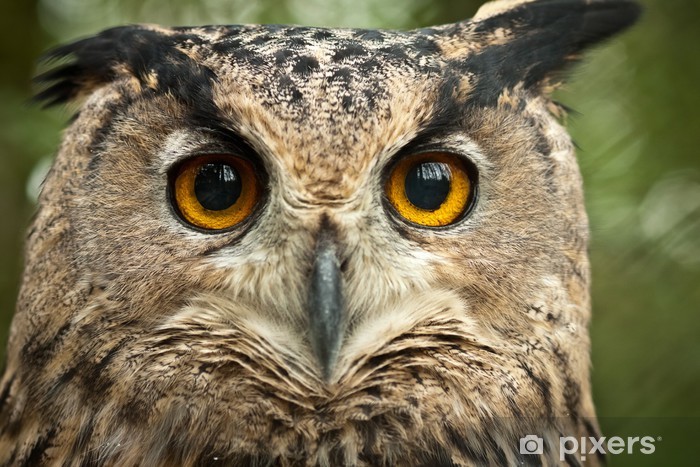 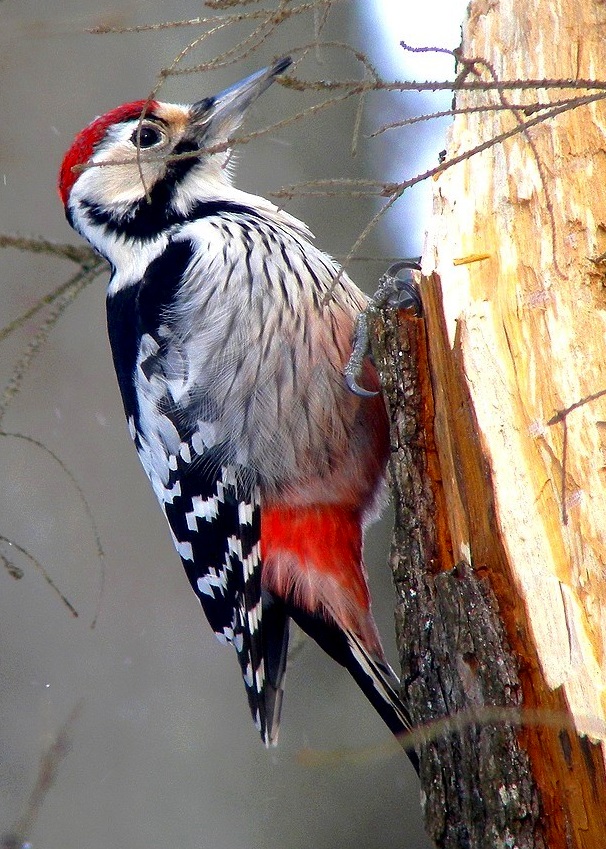 Dziecko biega swobodnie po dywanie. Kiedy pokazujemy obrazek sowy kuca, zwija dłonie w luźne pięści, przykłada do oczu i nawołuje: uchu, uchu. Gdy pokazujemy obrazek dzięcioła zatrzymuje się i klaszcząc mówi: stuk-puk, stuk-pukDziecko układa z przygotowanych kwadratów sylwetę wybranego ptaka i przykleja ją na karton. Pamiętaj o zrobieniu dzioba (składamy kwadrat tak by powstał trójkąt), dorysuj gałąź, na której wybrany ptak będzie siedział„Może zobaczymy” – poszerzanie wiedzy dzieci o nazwy zwierząt żyjących w polskich lasach, wdrażanie do szanowania zwierząt i ich miejsca zamieszkaniaMoże zobaczymy   Helena BechlerowaIdźmy leśną ścieżkąCicho, cichuteńko,Może zobaczymySarniątko z sarenką.Może zobaczymyWiewióreczkę małą,Jak wesoło skaczeZ gałęzi na gałąź.I niech nikt po lesieNie gwiżdże, nie woła –Może usłyszymyPukanie dzięcioła.A może zaśpiewa Między gałązkamiJakiś mały ptaszek,Którego nie znamy.I będzie nas witałWesołą piosenką,Tylko idźmy lasemCicho, cichuteńko.Zadajemy dziecku pytania: o jakim miejscu jest mowa w wierszu?, jak należy się w tym miejscu zachowywać?, dlaczego powinniśmy być tam cicho?, jakie zwierzęta mieszkające w lesie były w wierszyku?Mieszkańców lasu jest znacznie więcej, popatrzcie na ilustracje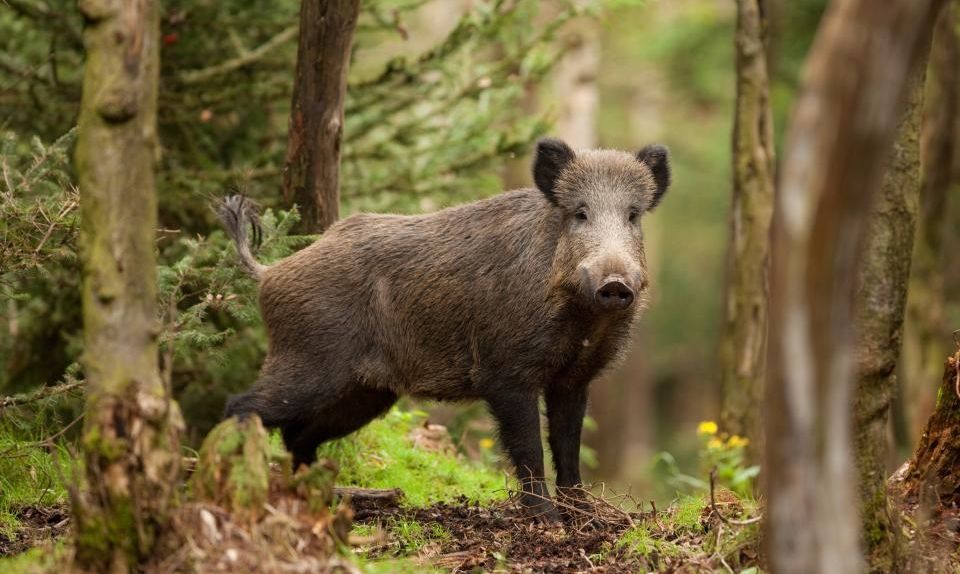 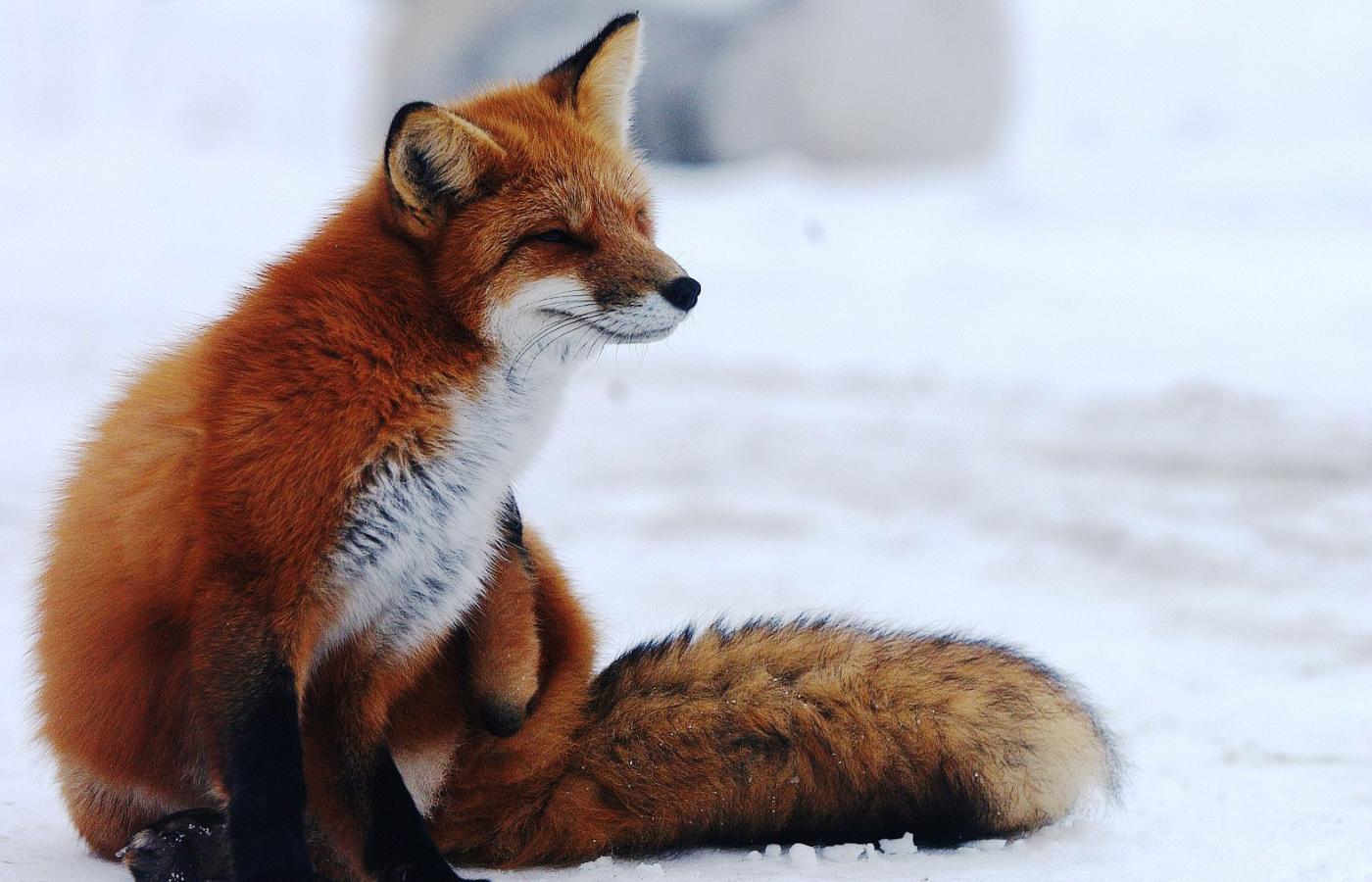 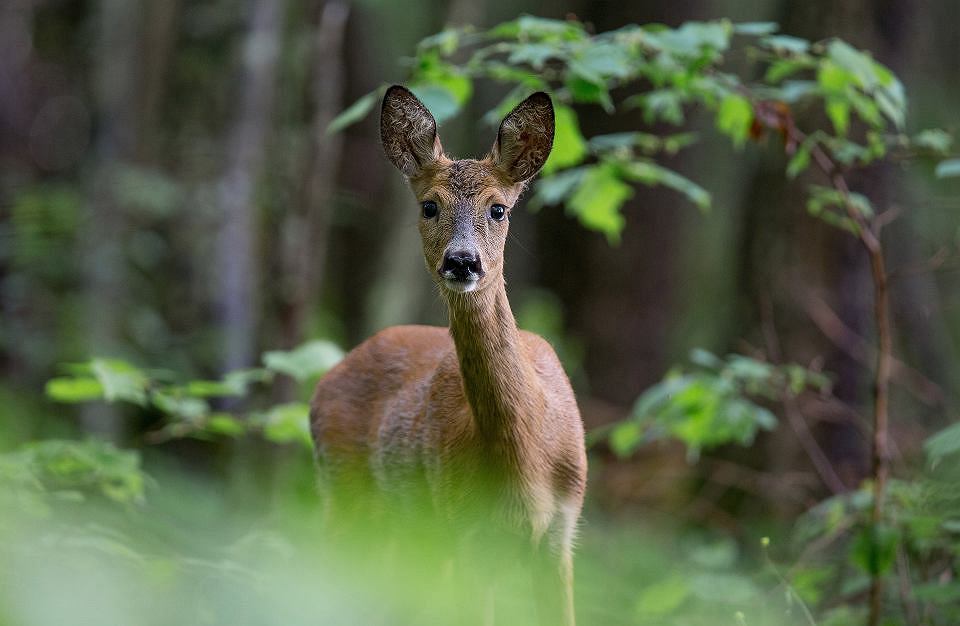 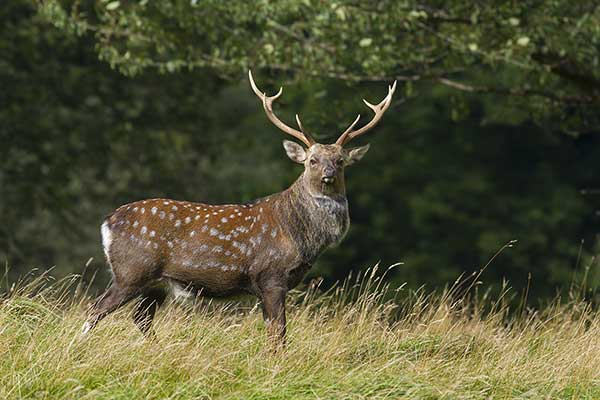 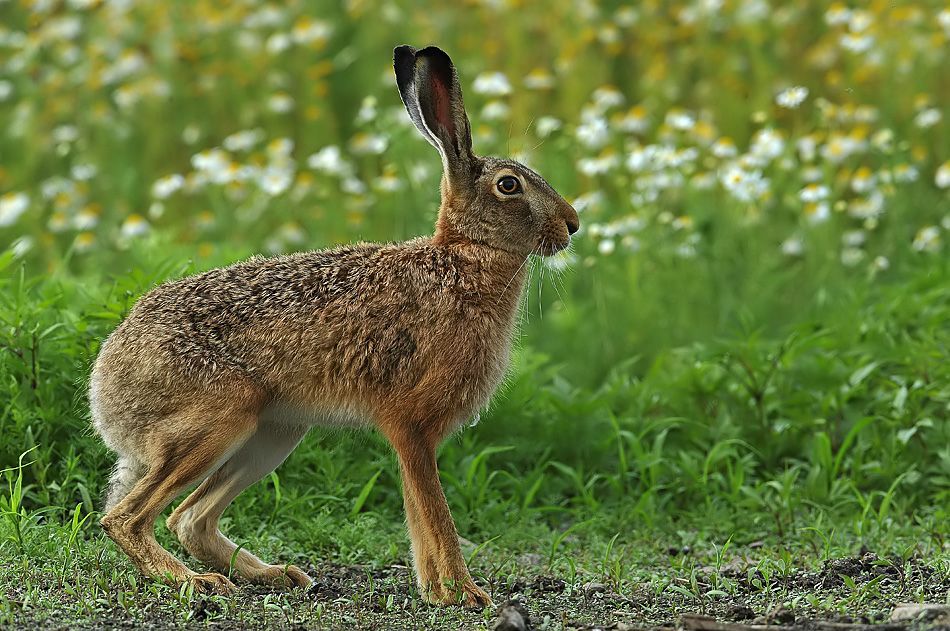 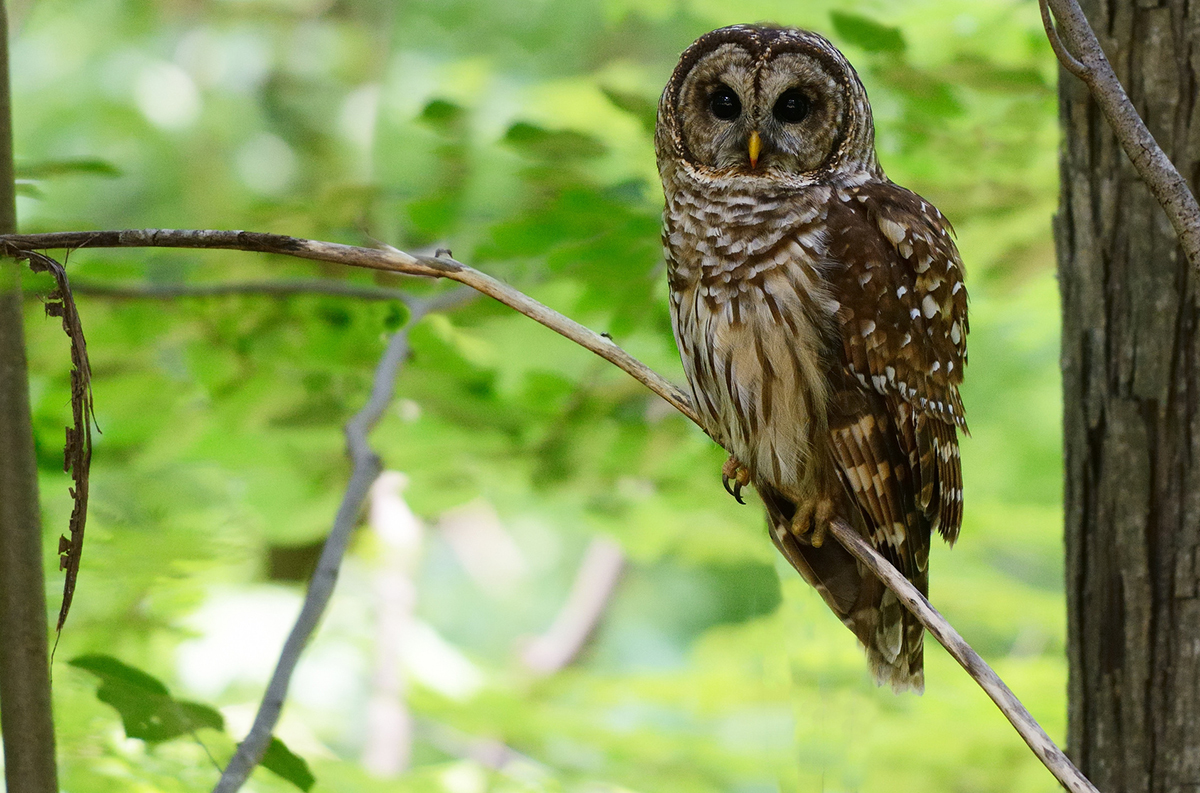 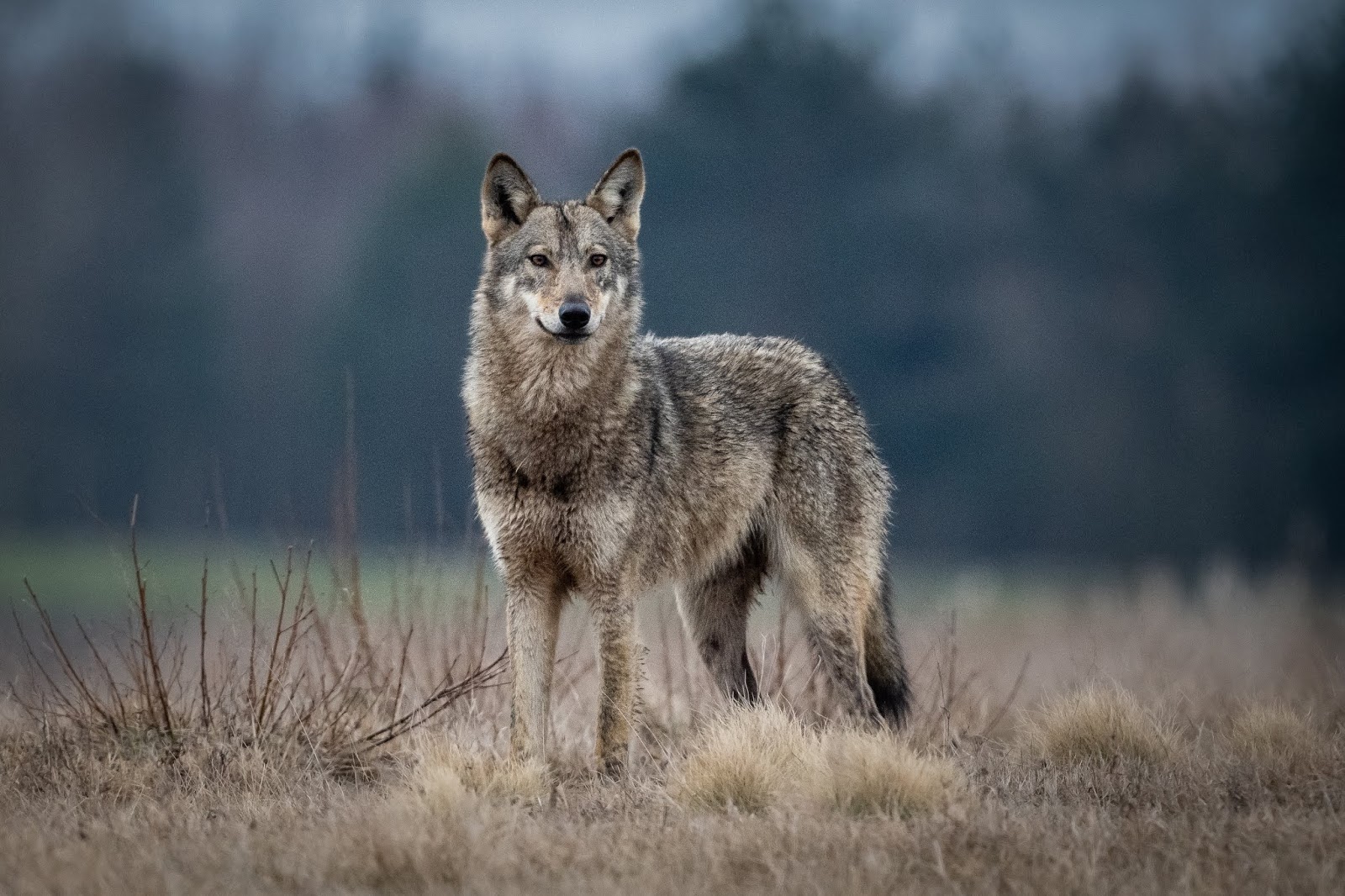 Obrazki zwierząt są przecięte na dwie części. Dziecko składa je, podaje nazwy zwierząt i mówi co wie na ich temat. Uzupełniamy wiedzę dziecka, dzielimy zwierzęta na drapieżniki i roślinożerneDrapieżniki: Lis rudy z pięknym ogonem zwanym kitą, żywi się drobnymi myszami (ang. Fox)Wilk – bardzo podobny do dużego psa, żywi się większymi od siebie zwierzętami, najczęściej poluje na jelenie i sarny, potrafi upolować dzika a nawet żubra, ludzi się boi, ucieka przed nimi, żyje w stadzie (ang. Wolf)Sowa – żywi się innymi zwierzętami np. myszamiRoślinożerne:DzikSarnaJeleńZając – mieszka w lesie samotnieŻywią się roślinnym pokarmem – listkami, młodymi pędami, trawą, jagodami, żołędziami„Wędrówka do lasu” – zabawa naśladowcza, rozwijanie kreatywności ruchowej, ćwiczenia słuchoweZapraszamy dziecko na wycieczkę do lasuDomem zwierząt jest ten las,Cichuteńko już być czas.Mówiąc tą rymowankę dziecko modeluje głos od głośnego do cichego skandowania. Znakiem wejścia do lasu są jego odgłosy, słychać szum drzew i śpiew ptaków, dziecko nasłuchujehttps://www.youtube.com/watch?v=cXDrSQJfMqoW czasie zabawy dziecko wykonuje różne czynności – stawia duże kroki, żeby ominąć mech, idzie na palcach i rękami odgarnia gałęzie, idzie po bardzo wąskiej ścieżce, przeskakuje przez strumień, naśladuje zwierzęta i ptaki: dzika – chodzi na czworakach, węszy i chrumka, dzięcioła – stuka w podłogę, jelenia – powoli porusza się w pozycji na czworakach i wyciąga głowę w góręKarta pracy cz. 2 str. 35 (w załączeniu)Usprawnianie percepcji wzrokowej i małej motoryki. Zadaniem dziecka jest odszukać na obrazku ukryte zwierzęta: sowę, dzika, lisa, sarnę i zająca, policzyć je i pokolorować. Kto jest chętny może również pokolorować las„Wiewiórki do dziupli” – zabawa orientacyjno-porządkowaDo zabawy potrzebujemy skakankę lub sznurek, z których formujemy koło. Dziecko swobodnie biega po dywanie, na hasło: wiewiórka do dziupli dziecko jak najszybciej wskakuje do „dziupli” i siada w siadzie skrzyżnym„Leśne obrazy” – usprawnianie małej motoryki poprzez zamalowywanie całej powierzchni, naklejanie gotowych elementówDziecko ogląda ilustracje lasu, określa kolor dominujący – zielony. Maluje zamaszystymi ruchami całą powierzchnię kartonu kredkami na zielono, stosuje różne odcienie tego koloru. Odcienie mogą na siebie zachodzić, układ linii może być różnorodny – pięknie będą imitować gałęzie drzew. Wycina i nakleja konturowe sylwety zwierząt leśnych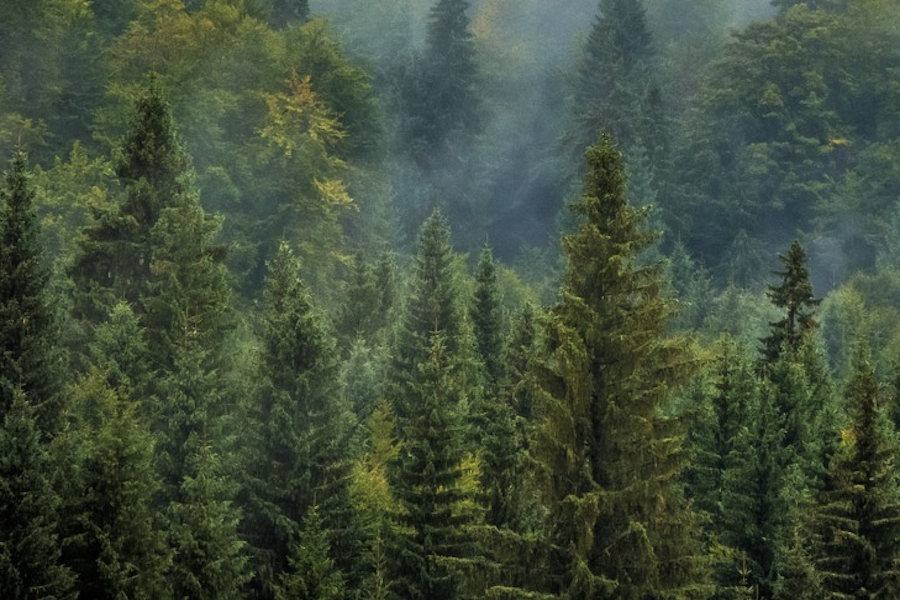 Ang. Forest 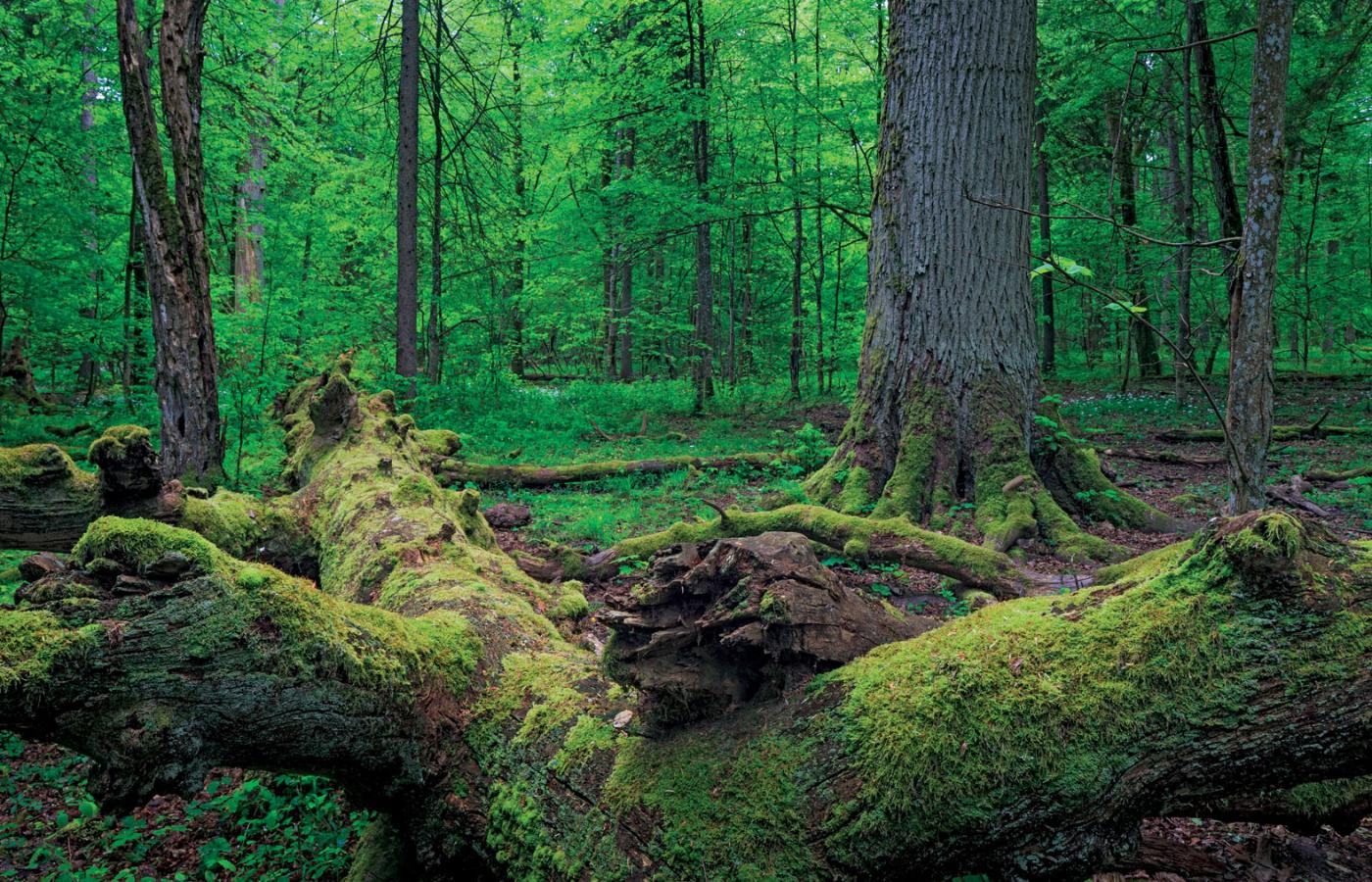 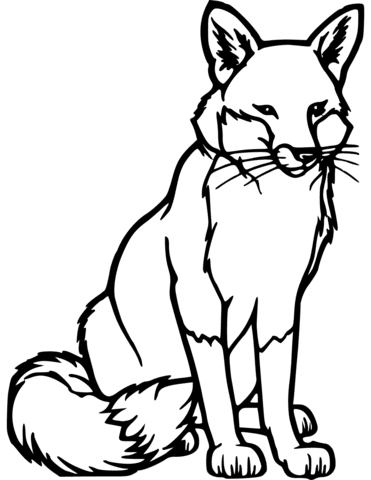 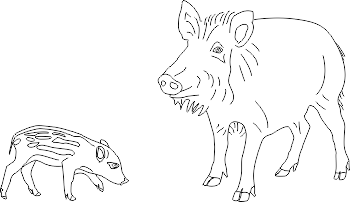 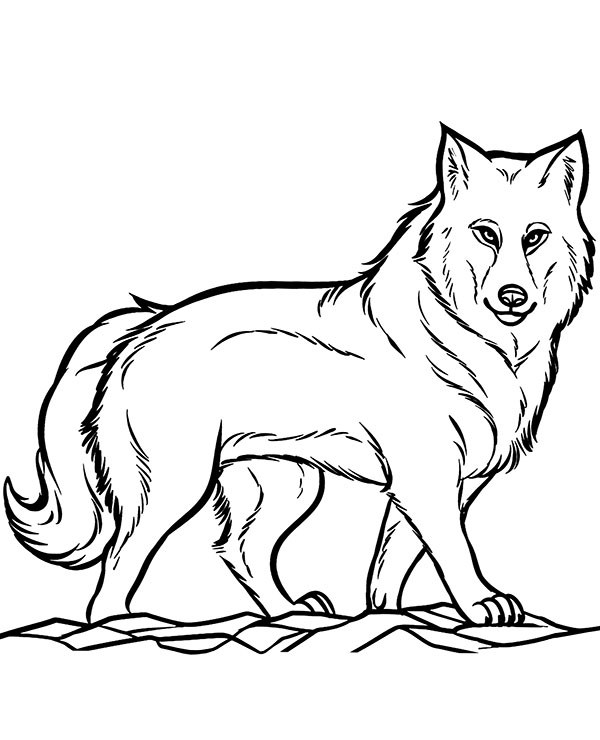 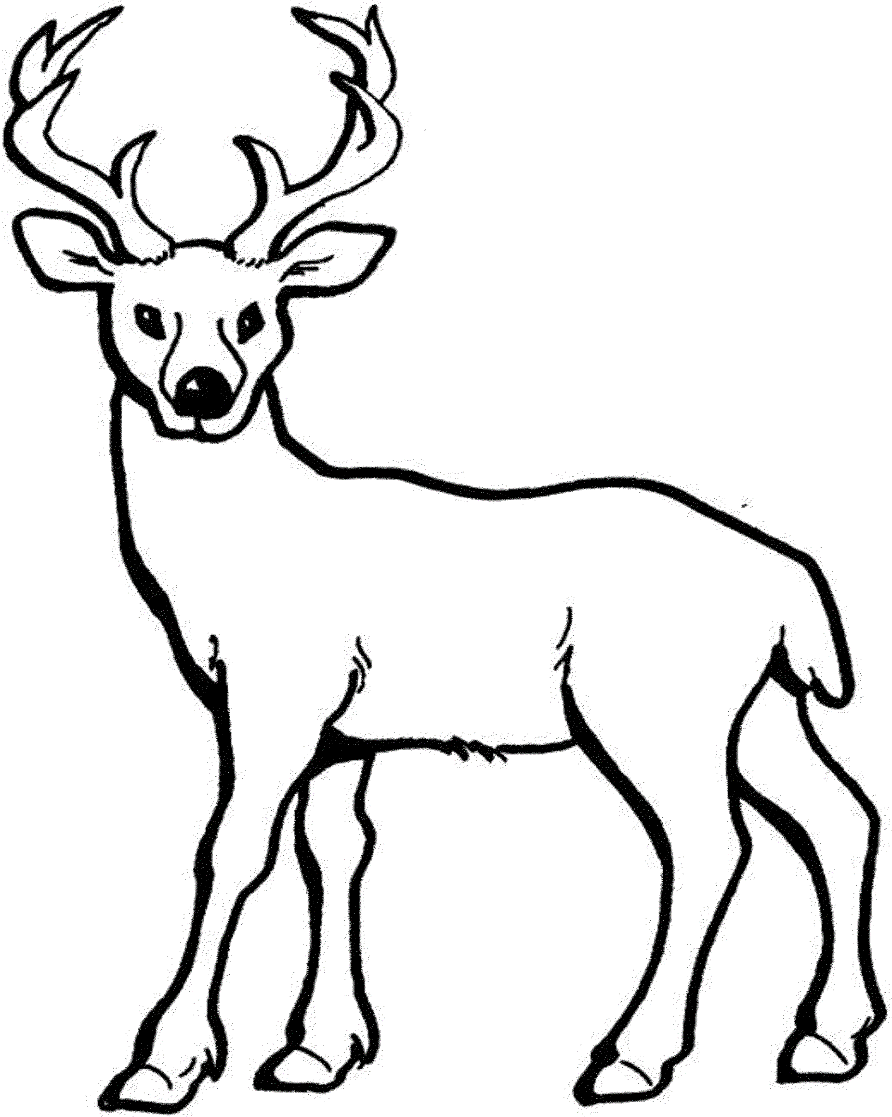 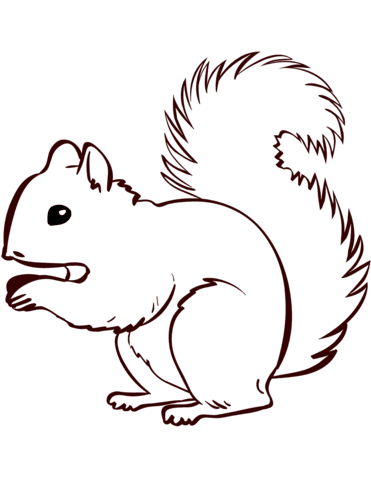 Dzisiejsze zajęcia dla Was przygotowała ciocia MonikaMiłej zabawy!